With my signature, I hereby give my consent and agree that the Tempus Public Foundation (as data controller) and my sending organization will process my personal data as described in the Privacy Policy. I hereby acknowledge that I read and agree with the Privacy Policy. The range of data processed covers all the personal data that I enter in this application procedure. The purpose of data process is to check the eligibility of the subsidy to be used, financial and professional tracking and the preparation of the reports and statistics required to fulfill the reporting obligations of the Tempus Public Foundation; production of information materials; research, surveys. The duration of data processing is 10 years. Data can be accessed by the assigned staff of the Tempus Public Foundation; actors of the evaluation and monitoring process; supervisory and supervisory bodies; as well as experts and researchers analyzing the impacts of the program in an anonymous manner. Personal data is protected by the data controller in particular against unauthorized access, alteration, unauthorized transmission, disclosure, deletion or destruction, and against accidental destruction and damage.I, the undersigned, declare that none of the grounds for exclusion set out in the application call applies in my case.With the knowledge of my legal liability, I declare that the information contained in the application is true and valid. I understand that unauthorized disclosure will automatically exclude the application.Alulírott aláírásommal hozzájárulok, hogy a támogatást biztosító Tempus Közalapítvány (mint adatkezelő) és a küldő intézményem a személyes adataimat az Adatvédelmi tájékoztatóban foglaltak szerint kezelje. Aláírásommal egyúttal elismerem, hogy az Adatvédelmi tájékoztatóban foglaltakat megismertem és elfogadtam magamra nézve. A kezelt adatok köre minden olyan adatra kiterjed, amelyet a jelen pályázati eljárásban és dokumentációban megadok. Az adatkezelés célja az igénybe venni kívánt támogatás jogosultságának ellenőrzése, pénzügyi és szakmai nyomon követése, és a Tempus Közalapítvány beszámolási kötelezettségeinek teljesítéséhez szükséges jelentések és statisztikák elkészítése; információs anyagok készítése; kutatások, felmérések végzése. Az adatkezelés időtartama 10 év. Az adatokhoz hozzáférhetnek a Tempus Közalapítvány illetékes munkatársai; a bírálati és monitoring folyamat szereplői; az ellenőrzésre jogosult és felügyeleti szervek; valamint anonim módon a program megvalósulását és hatásait elemző szakértők és kutatók. A személyes adatokat az adatkezelő védi különösen a jogosulatlan hozzáférés, megváltoztatás, illetéktelen továbbítás, nyilvánosságra hozatal, törlés vagy megsemmisítés, valamint a véletlen megsemmisülés és sérülés ellen.Alulírott aláírásommal kifejezetten hozzájárulok, hogy a pályázat keretében benyújtott személyes adataimat a Tempus Közalapítvány harmadik (Európai Unión kívüli) országba továbbítsa, abban az esetben, ha a pályázatban megjelölt külföldi fogadó intézmény harmadik országban van. Ezen adattovábbítás jogalapját az Európai Parlament és a Tanács (EU) 2016/679 rendelet (általános adatvédelmi rendelet) 49. cikk (1) bekezdésének a) pontja képezi.Alulírott nyilatkozom, hogy a pályázati felhívásban rögzített kizárási okok egyike sem áll fenn esetemben.Büntetőjogi felelősségem tudatában kijelentem, hogy a pályázatban feltüntetett adatok a valóságnak megfelelnek. Tudomásul veszem, hogy valótlan adatközlés a pályázatból történő automatikus kizárást vonja maga után.Date		SignatureDátum			Aláírás		 	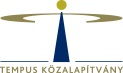 APPLICATION FORMFOR STUDY AND RESEARCH SCHOLARSHIPS IN HUNGARYAPPLICATION FORMFOR STUDY AND RESEARCH SCHOLARSHIPS IN HUNGARYTEMPUS KÖZALAPÍTVÁNYH-1438 Budapest 70, P.O. B. 508www.tka.hu www.scholarship.hu Type of scholarshipAz ösztöndíj típusaFull degree studiesTeljes képzésFull degree studiesTeljes képzésapplicant’s data
A pályázó adataiapplicant’s data
A pályázó adataiapplicant’s data
A pályázó adataiapplicant’s data
A pályázó adataiFamily name (as in passport)Vezetéknév (mint az útlevélben)Given name(s) (as in passport)Keresztnév (mint az útlevélben)Home Country / Citizenship (if different)Ország/Állampolgárság (ha eltérő)Place of birth (city,country)Születési hely (város, ország)Date of birth (day,month,year)Születési idő (nap,hó,év)Mother’s maiden nameAnyja leánykori nevePassport No.ÚtlevélszámGenderNemeResidenceÁllandó lakcím	Country	Ország 	Postcode,Town	Irányítószám, Város	Street,Nr.	Utca, házszámPostal address (if different)Levelezési cím (ha eltérő)E-mail addressE-mail címPhone number(including Area Code)Telefonszám (előhívószámmal)Person to be contacted in case of emergency (name, address, phone, e-mail)Sürgősségi esetben értesítendő (név, cím, telefonszám, e-mail)APPLICATION’S DATA
A pályázat adataiAPPLICATION’S DATA
A pályázat adataiAPPLICATION’S DATA
A pályázat adataiHost Institution, FacultyFogadó intézmény, karHost Institution, FacultyFogadó intézmény, karName of the HostFogadó személy neveLanguage of instructionA tanulmányok folytatásának nyelvePlanned duration of scholarshipAz ösztöndíj tervezett időtartamaEducational BackgroundTANULMÁNYI HÁTTÉREducational BackgroundTANULMÁNYI HÁTTÉREducational BackgroundTANULMÁNYI HÁTTÉRLanguage knowledgeNYELVISMERETLanguage knowledgeNYELVISMERETLanguage knowledgeNYELVISMERETOtherEGYÉBOtherEGYÉBHave you been a scholarship-holder in  during the past three years? If so, please specifyVolt-e az utóbbi három évben ösztöndíjjal Magyarországon?